Amnesty International UK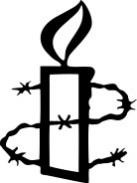 AGM 2023DECISIONSNOTE:Special Resolutions require 75% majority to pass.  There were no Special ResolutionsOrdinary Resolutions require 50% majority to pass.Resolutions to amend Standing Orders require two thirds majority to pass.  CARRIED RESOLUTIONSF1 – FINANCIAL STATEMENTS Summary: A routine resolution to receive the financial statements and reportsProposer: AIUK BoardResolution Text: The AGM to receive the Report of the Directors and the audited accounts of AIUK Section for the year ended 31 December 2022.Votes FOR: 597 (99.5%)Votes AGAINST: 3 (0.5%)F2 – APPOINTMENT OF AUDITORSSummary: A routine resolution to reappoint BDO LLP as auditors and to authorise the Board to determine their remuneration.Proposer: AIUK Section BoardResolution Text: To re-appoint BDO LLP as Auditor of the Company, to hold office until the conclusion of the next General Meeting at which accounts are laid before the Company, and to authorise the Directors to approve the Auditor's remuneration.Votes FOR: 587 (97.83%)Votes AGAINST: 13 (2.17%)O1 - JOINT ENTERPRISE & CONSPIRACY LAWS IN THE UK Summary: Calling for AIUK to investigate the ways in which Joint Enterprise and conspiracy laws, including the use of racist gang narratives are being used against communities in the UK, especially young people of colour. Proposer: Manchester GroupResolution text: This AGM requests that the Amnesty International UK Section Board investigates ways in which the Joint Enterprise and conspiracy laws are being used against communities in the UK, including the use of racist gang narratives in prosecutions, particularly of young people of colour. In addition, this AGM requests that the Board make representations and/or campaigns on any human rights issues identified.Votes FOR: 589 (98%)Votes AGAINST: 12 (2%)O2 - UN: VISIBILITY AND ENGAGEMENT Summary: This resolution is aimed at establishing an activist network for engagement with the UN human rights process. Proposer: Oxford City Group Resolution text*: This AGM calls on Amnesty International UK: 1. to establish an activist informal network for engagement with the UN human rights process; 2. to put in place appropriate support for such an informal network in terms of education/training, delivery of regular information, and the mechanics of activist engagement.Votes FOR:  314 (57.61%)Votes AGAINST:  231 (42.39%)* The text of the resolution was amended, on a proposal from Oxford City Group, by inserting the words “informal” before “network”. The amendment was carried by 110 votes to 18.O3 - UN:  LIMITING THE USE OF THE SECURITY COUNCIL VETOSummary:  AI support for voluntarily refraining from use of veto in case of atrocities to be incorporated into activist campaigning.Proposer: Oxford City GroupResolution text: This AGM calls on AIUK to: 1. bring to the fore its support for the ACT Code of Conduct, specifically its call for voluntary suspension of the veto by permanent members of the UNSC in cases of atrocities – by the following means: a. issuing press releases following each egregious use of the veto b. mounting an ad hoc action or campaign in cases of inappropriate use of the veto c. encouraging member campaigns to make reference to the veto point in the Code of Conduct, where appropriate d. permitting activist campaigns in support of non-use of the veto in cases of atrocities. 2. propose to the AI International Secretariat to task Amnesty at the UN in New York in connection with the Liechtenstein initiative adopted in 2022 (by which UNSC members who exercise their veto can be invited to submit themselves to questioning by the General Assembly as to why they made use of their veto) to press countries that have vetoed resolutions relevant to HR, and also declined to be scrutinised on those actions by the General Assembly, for the reasons behind their vetoes.Votes FOR: 497 (89.87%)Votes AGAINST: 56 (10.13%)O4 - THE AIUK SECTION WEBSITESummary:  A resolution designed to improve the Section’s website. Proposer:  Mayfair and Soho GroupResolution text: This AGM instructs the Board to work with the Director and staff to ensure that i. the A.I.U.K. Section website is easy to navigate, and ii. the information within is kept consistently up to date recognizing that it is a vital portal into our human rights work for members and non-members alike.Votes FOR: 585 (97.83%)Votes AGAINST: 13 (2.17%)O5 - SECTION SUPPORT FOR LOCAL GROUPSSummary:  A resolution to strengthen support provided by the Section to local groups.Proposer:  Mayfair and Soho GroupResolution text: This AGM asks the Board and the Chief Executive of the Section to resource as appropriate in order to i cultivate a more vibrant local and regional presence, including local groups across the UK, ii assist groups which acknowledge they are struggling, and iii strengthen the work and outreach of existing groups, with progress to be reported to the 2024 A.G.M.Votes FOR: 635 (98.91%)Votes AGAINST: 7 (1.09%)O6 - ARBITARY AGE LIMITSSummary:  This AGM instructs Amnesty UK not to create, promote and/ or participate in spaces which arbitrarily exclude under-18s. Proposer:  Eilidh LynnResolution text: This AGM instructs Amnesty International UK to:• Stop creating, promoting and/or participating in events, spaces and programmes which arbitrarily exclude under-18s. • Acknowledge that arbitrary age-limits on participation violate children’s human rights. Furthermore, this AGM instructs Amnesty UK to produce: • Guidance for all staff, governance and members on how to ensure safe and inclusive participation of children at all Amnesty events/spaces. • External communications messaging to explain that Amnesty International UK will no longer be participating in events/spaces/programmes which arbitrarily exclude under-18s because arbitrary age-limits on participation violate children’s human rights. This guidance and messaging will be developed in collaboration with the Children's Human Rights Network. The Children's Human Rights Network Committee will be consulted from the outset to ensure Amnesty's interactions with children and its operations are rights-respecting. The Board will seek the approval of the Children's Human Rights Network Committee, and subsequently publish both the guidance and messaging on the website and send it to all relevant stakeholders by the AGM-2024.Votes FOR: 472 (83.84%)Votes AGAINST: 91 (16.16%)